Проект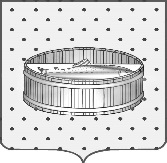 Ленинградская область                           Лужский муниципальный район Совет депутатов Лужского городского поселенияРЕШЕНИЕ                                                               От ______ 2023 года    № ____                                                                     Об утверждении тарифов на услуги тренажерного зала «Олимп» муниципального казенного учреждения «Спортивно-молодежный центр» В соответствии с федеральным законом от 06.10.2003 № 131-ФЗ                  «Об общих принципах организации местного самоуправления в Российской Федерации» (с изменениями), на основании протокола тарифной комиссии Лужского городского поселения от 06.12.2023 № 5, Совет депутатов Лужского городского поселения РЕШИЛ:1. Утвердить тарифы на услуги тренажерного зала «Олимп» муниципального казенного учреждения «Спортивно-молодежный центр», согласно приложению.2. Настоящее решение вступает в силу с момента официального опубликования.3. Решение Совета депутатов Лужского городского поселения № 212 от 14.12.2011 года, № 77 от 16.03.2021 года считать утратившим силу.4. Пункт 1 Решения Совета депутатов Лужского городского поселения№ 179 от 20.12.2017 года считать утратившим силу. 5. Контроль за исполнением данного решения возложить на главу администрации Лужского муниципального района Намлиева Ю.В.Глава Лужского городского поселения,исполняющий полномочия председателя Совета депутатов	                                                                              В.А. Голуб Разослано: адм. ЛМР, ОМПСиК, МКУ «СМЦ», редакция                    газеты «Лужкая правда», прокуратура.Согласовано:Глава администрацииЛужского муниципального района                                                 Ю.В. НамлиевПредседатель комитета ЭР и ИД                                                     Е.Е. ТумановаЗаведующий юридическим отделом                                                       О.В. ЛаасПредставитель администрации в Совете депутатов ЛГП,заместитель главы администрации Лужского МР                             С.В.Лапина Проект подготовлен ___________________________________(Ф.И.О., исполнителя, сл. т, дата)Проект сдан в совет депутатов Лужского МР «___ » _____________ 2023 г.Приложение к Решению Совета депутатов Лужского городского поселения от ___________2023 года №_____ПриложениеТарифы на услуги тренажерного зала «Олимп»муниципального казенного учреждения «Спортивно-молодежный центр» Льготная категория граждан:Многодетные семьи (предоставляется многодетным родителям и их детям).Студенты дневного отделения и курсанты высших и средних специальных учебных заведений.Пенсионеры.Инвалиды I и II групп.Военнослужащие срочной службы.Ветераны боевых действий.Примечание:Льгота действует при предъявлении соответствующего документа ( удостоверения) и равняется 25% от базовой стоимости услуги.№ п/пНаименованиеТариф, (руб.)1Разовое посещение для граждан от 18 лет2002Разовое посещение для граждан от 14 до 18 лет1003Абонемент на месяц для граждан от 18 лет12004Абонемент на месяц для граждан от 14 до 18 лет7005Индивидуальное занятие с тренером для граждан от 18 лет, 60 мин5006Индивидуальное занятие с тренером для граждан от 14 до 18 лет, 60 мин3507Проведение спортивного мероприятия, 60 мин1000